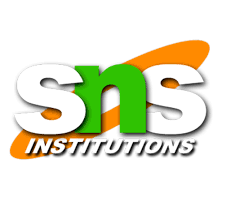 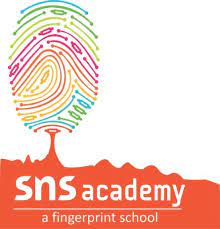 ‘Aa’-words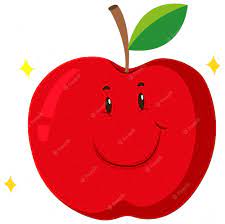 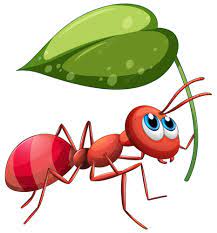 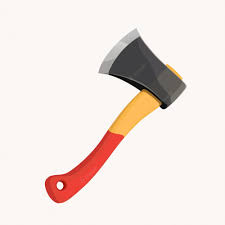 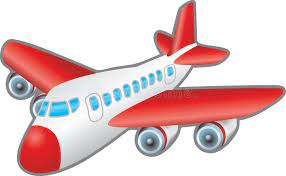 